2022 Wisconsin Holstein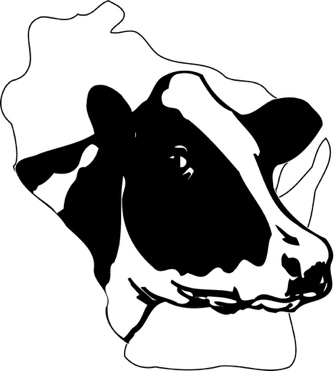 Young Distinguished Junior Member AwardAward form submission checklist:____ 1. Application is a stapled document with no binder, fillers or extra pages, printed on plain bond paper. NO CARDSTOCK.  OR a PDF of 10MB or less that will be emailed to wisholsteins@gmail.com.____ 2. 100-word biography included for press releases if selected as an award recipient____ 3. High resolution photo of applicant is included that can be scanned if selected as an award recipient or emailed to wisholsteins@gmail.com____ 4. Personal summary form is complete with three required signatures***If any of these requirements are not met, the award form will be considered incomplete and not submitted to the judging panel.***Forms must be IN OFFICE by Monday, September 26, 2022. 
PDF submissions of the full application will be accepted by email to wisholsteins@gmail.com. It is the applicant’s responsibility to verify that all sections of the application are included. 2022 Wisconsin HolsteinYoung Distinguished Junior Member AwardThe Wisconsin Junior Holstein Association’s Young Distinguished Junior Member (YDJM) recognition is designed to reward youth who demonstrate a firsthand working knowledge of the dairy industry. Any junior member of the Wisconsin Holstein Association and Holstein Association USA, Inc., who has been enrolled in dairy project work with Holsteins, is eligible to compete in this contest.EligibilityAny Wisconsin Junior Holstein member who has not reached their 17th birthday as of January 1, 2023, is eligible to participate. Applicant must be a junior member of the State and National Holstein Associations by August 15, 2022. The National YDJM award is given to those at ages 9 to 16 years old as of January 1, 2023. Selection for national candidates is based strictly on paper application – no interview is required.Entry RequirementsApplications for this award should be prepared carefully, typed and present an accurate portrayal of the applicant and Registered Holsteins he or she works with.Application must be presented as a stapled document or in a plastic folder with binding – 
DO NOT send a binder with individual page protectors. The judges of this contest see a photocopy of the application only.Application text should be typed in legible, 12-point font, with one-inch margins throughout. A similar font style should be used throughout the application.Applications should not contain filler materials.Every application must include a photo and 100-word or less biography to be used in news releases if applicant is selected as a winner. 1. Personal Summary FormEach form should include this page with applicant signature, signature of a parent and a signature of a County Holstein leader and/or County or State Holstein board member.2. ResumeResume should be single-spaced, no more than three pages in length. The resume should include various activities, achievements, awards and offices held, with years of involvement listed. This section should encompass all types of projects and activities: Holstein, 4-H, FFA, church, community, employment, and educational experience. Emphasis will be placed on Holstein and Association activities, however, it is still important for applicants to show they are well-rounded individuals.3. Story of Junior Holstein WorkStory of Junior Holstein Work should be double-spaced and no more than four pages in length. Applicants should tell the story of their Junior Holstein careers, emphasizing involvement on their home farm, or other dairy/agricultural operations, including specific responsibilities. Applicants may want to include specific details about their farm, discuss how they became involved in the industry, current involvement in Junior Holstein and other dairy activities, and future plans and career goals.4. List of Project Animals or Registered Holsteins Owned & Vaccination and Animal Health ProtocolsA list of five project animals or Registered Holsteins owned should be no more than one page in length. List animals you have worked with or in your ownership in a neat and concise fashion, including name, registration number, date of birth, sire, dam, classification score (if applicable). If applicant wishes to include animals they have owned but are no longer in the herd, those should be identified as such. Vaccination and Health Protocols should be single-spaced and no more than one page in length. With the understanding that each farm is different, applicants are encouraged to summarize the health protocols for their herd or project animals, including any of the following: calfhood vaccinations, dehorning, tagging/identifying, vet checks, hoof trimming, breeding, calving treatments, etc. 5. Personal ViewsAnswers to the following questions should be included in application and must be no longer than one page in length each, double-spaced, using a 12-point font with one-inch margins. Each question should be answered on a separate page.Technology is ever changing in the dairy industry. If you could pick one new technology to implement on your dairy farm, what would it be and why?How do you promote the dairy industry or share your dairy project story with the public?What media platforms do you follow, read, or utilize to expand your dairy knowledge and how do you apply that knowledge to your dairy project?ScorecardEntries for the Wisconsin Holstein YDJM Award will be scored according to the following.Deadline for Entries: In the WHA office by Monday, September 26, 2022Send to: Wisconsin Holstein Association, 902 Eighth Ave, Baraboo, WI  53913 
or emailed to wisholsteins@gmail.comEligibility for National Recognition – OPTIONAL To be considered for selection as a National YDJM representative for Wisconsin, applicants should complete the following and abide to the same formatting guidelines presented in the rest of the form.	Breeding, Obtaining & Developing Project AnimalsBreeding, Obtaining and Developing should be double-spaced and no more than two pages in length. Describe your breeding program, including sire selection criteria and guidelines, breeding philosophy, cow families and herd development plans. Also discuss how your current herd was obtained and financed, and how your herd has grown and developed through the course of your Junior Holstein project. Personal ViewsAnswers to the following questions should be included in your application and must be no longer than one page in length each, double-spaced, using a 12-point font with one-inch margins. Each question should be answered on a separate page.How will you use what you’ve learned through Junior Holsteins and your dairy project in your life and in the future?Describe what you believe to be the biggest threat to the dairy industry and why.ScorecardEntries for National consideration will be scored according to the following.Deadline for Entries:In the WHA office by Monday, September 26, 2022Send to: Wisconsin Holstein Association, 902 Eighth Ave, Baraboo, WI  53913or email wisholsteins@gmail.com1. Personal Summary Form YDJMName: ___________________________________________________________________________                                                                                                                                                             Birthdate:____________________________ Age as of January 1, 2023 _______________________                        Address:______________________________________    City:______________________________                                              Zip Code:_______________                   County:__________________________________________                                                                                	 Email:______________________________________         Phone:________________________                                                Parent or Guardian Name(s):________________________________________________________ 	Name and Ages of Brothers					Name and Ages of SistersGrade in School:__________	Name of School: ______________________________________Name and Address of Local Newspaper:Name: ________________________________________________________________________Email:													Street Address: __________________________________________________________________                                                                                      City: _________________________________________State:_________Zip: ________________Must submit a 100-word or less biography and photo for a news release forWHA to use if selected.The thoughts and records are those of the applicant and are true to the best of my knowledge.                                                                                               			___________________ 	(Your signature)								(Date)I have read the enclosed records and to the best of my knowledge find these records correct.                                                                                    	 		___________________                                     	(Signature of parent)                                                    			(Date)I have read the enclosed records and to the best of my knowledge find these records correct.                                                                                   				___________________   (Signature of a County Holstein Leader &/or County or State Board Member)	(Date)CriteriaPoint ValueResume:  Participation, leadership and variety of interests and activities, demonstrated by involvement in Holstein, dairy/agricultural activities, school, community, and other activities. 25Story of Junior Holstein Work:  Junior members’ participation and experiences on dairy/agricultural operations and explanation of involvement in Junior Holstein work and activities25List of project animals or Registered Holsteins owned & Vaccination and Animal Health Protocols:  List animals owned in a concise fashion. Presentation of herd management practices, reflecting applicant’s knowledge of animal husbandry practices, including breeding and managing profitable Registered Holsteins20Personal Views:  Responses to questions should reflect originality, depth of thought and accuracy in facts presented. Applicant should demonstrate their abilities as a knowledgeable, enthusiastic and positive advocate for the dairy industry25Presentation:  Applicant presents a professional appearing, neat, accurate, properly organized entry, following all instructions and no filler material, paying attention to avoid spelling and grammatical errors5CriteriaPoint ValueBreeding, Obtaining & Developing project animals25Personal Views25